ANIOŁY, ANIOŁKI, ANIOŁECZKI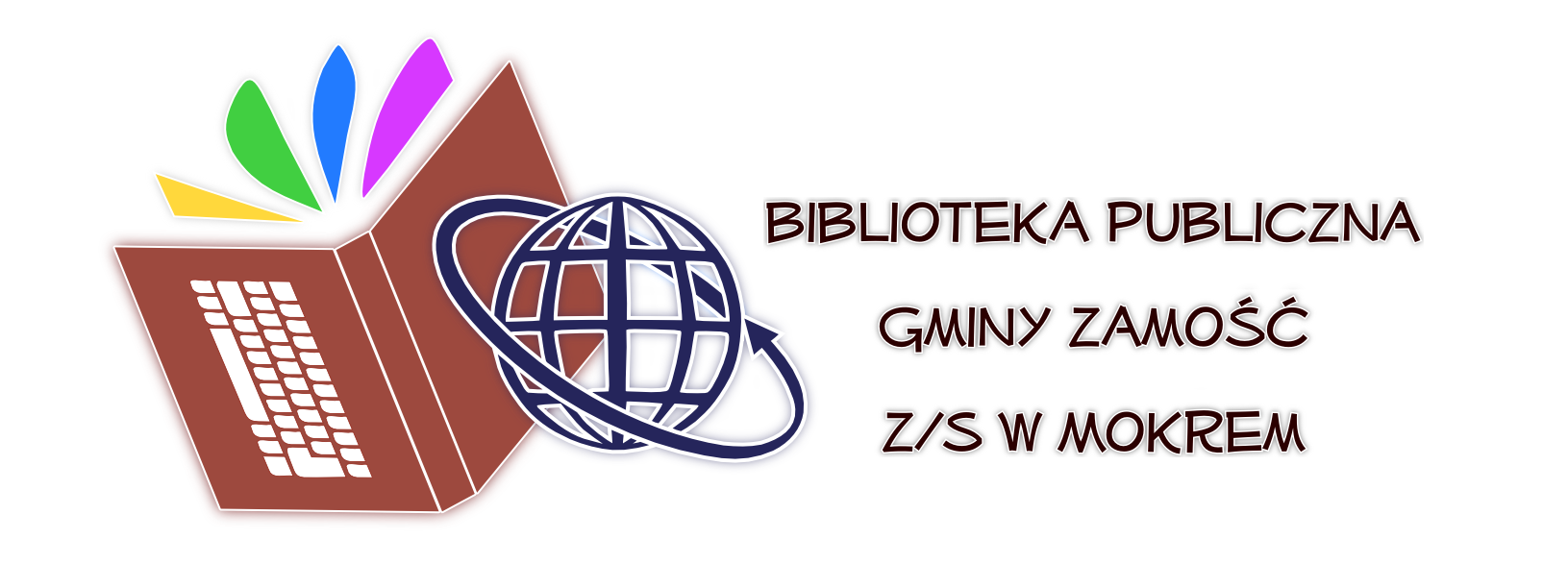 XVI-ta Edycja Konkursu Plastycznego(pod patronatem Wójta Gminy Zamość)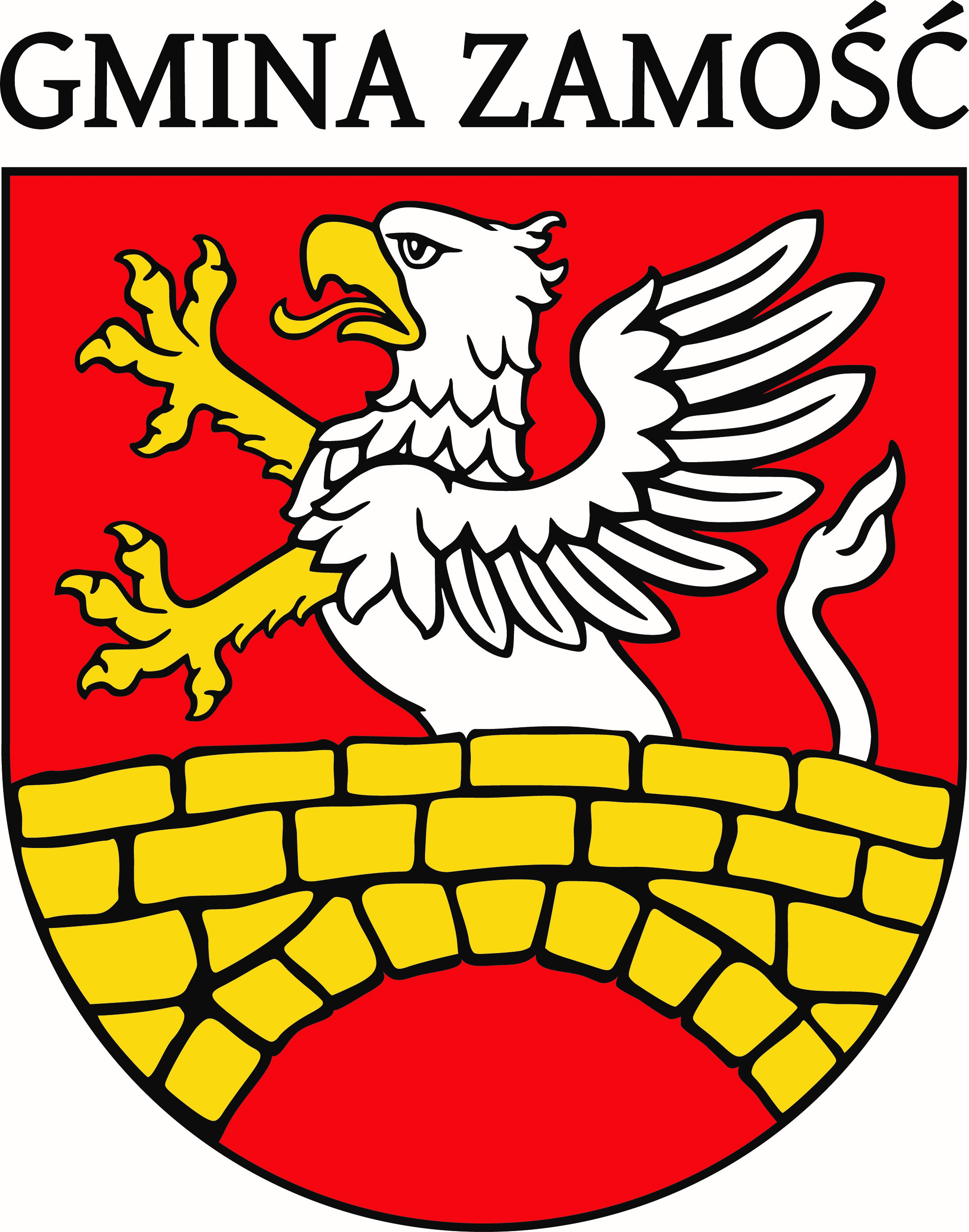 OSOBY NAGRODZONE
Przedszkole Terapeutyczne„DOBRY START”WIEK: PRZEDSZKOLE, kl. 0 (do 6 lat)Cięciera Michał